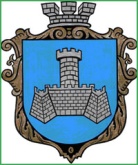 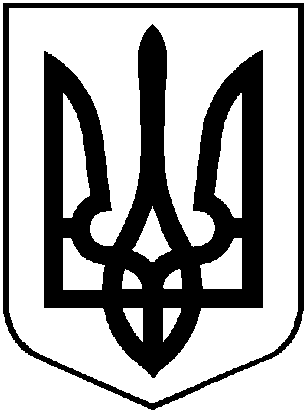 УКРАЇНА ХМІЛЬНИЦЬКА МІСЬКА РАДАВІННИЦЬКОЇ ОБЛАСТІВиконавчий комітетР І Ш Е Н Н Я26 листопада 2021  р.								               №612Про надання дозволу опікуну С.О.І .на придбання та оформлення майна від імені та в інтересах недієздатної С. Н.І.       Розглянувши заяву від 26.10.2021 р. та документи, надані гр. С.О.І., яка є опікуном недієздатної С.Н.І., щодо надання її дозволу на придбання майна від імені та в інтересах недієздатної – С.Н.І., керуючись  ч.2, ч.3 ст.41, ст. 55, 56, 60, 62, 63 п.3 ч.1 ст.71 Цивільного кодексу України, Правилами опіки та піклування, затвердженими наказом Державного комітету України у справах сім’ї та молоді, Міністерства освіти України, Міністерства охорони здоров’я України, Міністерства освіти України, Міністерства праці та соціальної політики України від 26.05.1999р. №34/166/131/88, керуючись статтями 34, 59 Закону України «Про місцеве самоврядування в Україні»,  враховуючи рішення опікунської ради від 17.11.2021 р. № 1, виконавчий комітет Хмільницької міської ради                                               В И Р І Ш И В :1.Надати дозвіл С. О. І., 04.01.1945 р. народження, яка є опікуном недієздатної С. Н. І., 24.08.1968 р. народження,  на придбання та оформлення майна від імені  та в інтересах недієздатної С.Н.І., а саме: житлового будинку з прибудовою, господарськими будівлями та спорудами під № 13 (тринадцять) по вулиці Садова у селі Великий Митник Хмільницького району Вінницької області.2.Зобов’язати опікуна С. О. І. надати до опікунської ради при  виконавчому комітеті Хмільницької міської ради копію договору купівлі-продажу придбаного майна на ім’я недієздатної С. Н. І.3.Контроль за виконанням даного рішення покласти на заступника міського голови з питань діяльності виконавчих органів міської ради  А.Сташка.Міський голова                                                                        Микола ЮРЧИШИН